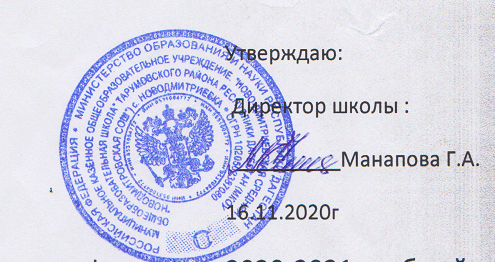 План декады математики , физики и информатики2020-2021 учебный год .                              Руководитель МО  Амангулова Р.Э.Дата проведенияНазвание мероприятияклассыотвественный16.11.2020гОткрытие декады математики5-11 Амангулова Р.Э17.11.2020ГМероприятие «Математика в профессиях»5Бекишиева М.Ю18.11.2020ГУрок игра «Счастливый случай»6а 6бАмангулова Р.Э19.11.2020ГМероприятие «Математика царица всех наук»7-8 Оразлиева А.А20.11.2020ГБит- большой информационный турнир по информатике7Бекишиева М.Ю21.11.2020гКонкурс рефератов8-11Оразлиева А.АБекишиева М.ЮАмангулова Р.Э.23.11.2020гЛогические игры  и головоломки 5-7Амангулова Р.Э.24.11.2020гИнтеллектуальная игра «МИФ» по физике ,математике ,информатике.10-11 клАмангулова Р.Э.25.11.2020гЗанимательная физика 8-9Оразлиева А.А26.11.2020гПодведение итогов.Вручение грамот.5-11Амангулова Р.Э.